Spotkanie Rady Pracodawców 22.03.2018 r.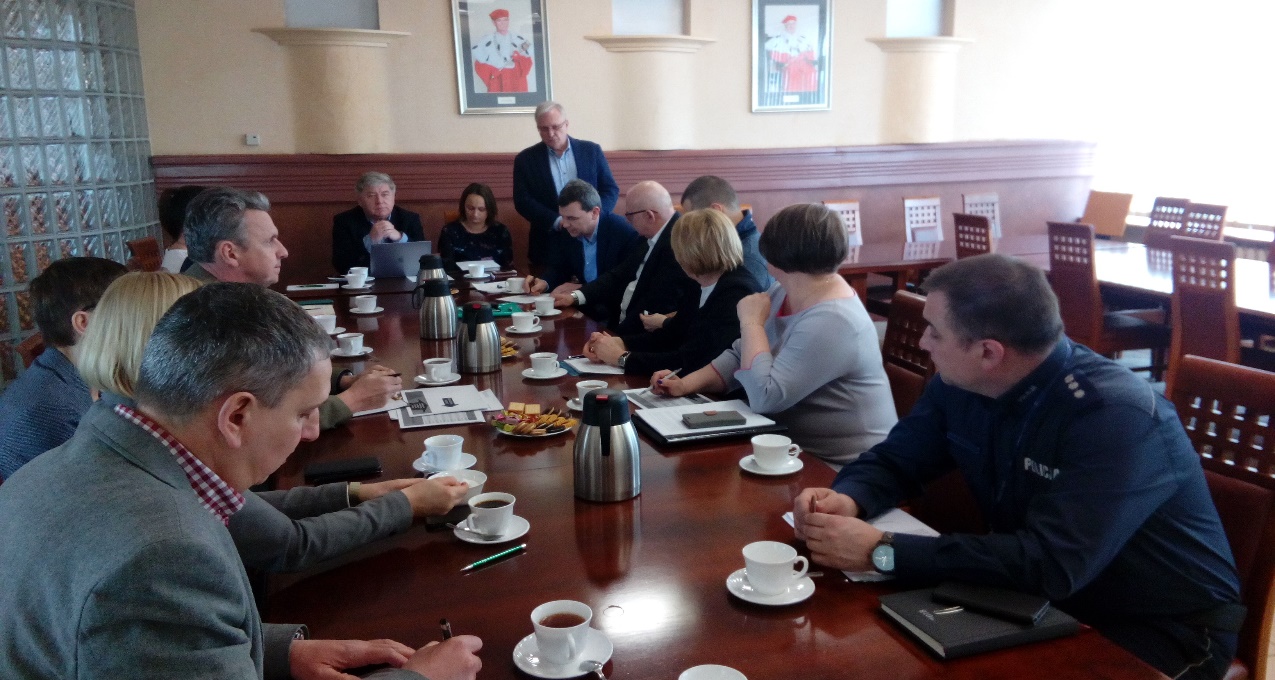 Dnia 22 marca 2018 roku odbyło się kolejne posiedzenie Rady Pracodawców przy Instytucie Gospodarki i Zarządzania Przestrzenią. Tym razem Pracodawcy ocenili strukturę merytoryczną realizowanych w Instytucie planów studiów na kierunkach: Ekonomia, Logistyka i Bezpieczeństwo narodowe, pod kątem bieżących 
i przyszłych oczekiwań rynku pracy. Zaproponowano między innymi włączenie do planu studiów na kierunku Ekonomia, począwszy od roku 2018/2019, zajęć warsztatowych z zakresu Komunikacji społecznej oraz Psychologii stresu. Pracodawcy wyrazili również chęć jeszcze większego zaangażowania się w realizację instytutowego procesu dydaktycznego, w tym, w ramach prowadzonych w Instytucie studiów dualnych. Rada Pracodawców pełni funkcję doradczą dla władz Instytutu. Jako organ opiniotwórczy kształtuje jej politykę edukacyjną oraz ma wpływ na dostosowanie 
i upraktycznienie programów studiów tak, aby wiedza i umiejętności absolwentów były zgodne z oczekiwaniami rynku pracy.